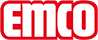 emco Bauemco MARSCHALL Original con inserto di gomma e a spazzola 522 TLS SGCBtipo522 TLS SGCBtrafficomolto frequenteprofilo portanteRealizzato in alluminio rigido con isolante acustico. Nell'area del sistema di guida tattile, i profili vengono posti alternativamente in due altezze.altezza appr. (mm)22Superficie di calpestioinserti di gomma profilati, incassati, robusti e resistenti alle intemperie.distanza profili standard ca. (mm)3, distanziatore di gommacoloriFasci di setole in grigioFasci di setole in neroneroGommacollegamentoCon barra filettatagaranzia4 anni di garanziaDimensioniLarghezza del tappeto:.........................mm (lunghezza asta)Profondità del tappeto:.........................mm (direzione di marcia)contattoFabrizio Sollima Country Manager Tel. 0039-3358304784 f.sollima@emco-italia.com www.emco-bau.com